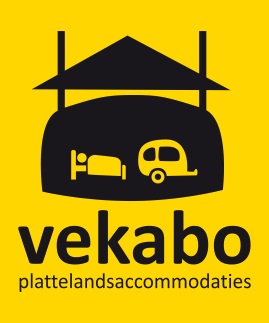 Gemeente <Invullen>T.a.v. B en W<Plaats, datum>Kenmerk:	<Nog invullen>Betreft	:	ToeristenbelastingGeachte College,De toeristisch-recreatieve sector wordt steeds meer geconfronteerd met bijkomende kostenstijgingen, waaronder de toeristenbelasting. De toeristenbelasting wordt steeds vaker aangewend om gaten te vullen in de gemeentelijke begroting. Dit is een ongewenste toepassing. Financiële problemen van gemeenten kunnen niet op onze sector blijvend worden afgewenteld. Op dit moment bent u weer volop bezig met de voorbereidingen voor de begroting in <jaartal>. Mogelijk staat de toeristenbelasting weer op de agenda. Vekabo doet mede namens de toeristisch-recreatieve belangenorganisaties en ondernemers een beroep op uw gemeente om andere wegen in te slaan.De impact van verhogingen van de toeristenbelasting wordt nogal eens onderschat:toeristenbelasting neemt al snel een substantieel deel van de tariefstelling in zeker bij kleinere bedrijven met een lage tariefstellinghet kan leiden tot ernstige verstoringen in  de concurrentiepositie tussen bedrijven zeker als deze in dezelfde toeristische regio liggen. Immers, er is sprake van een grote diversiteit van de hoogte van de belasting tussen gemeenten.terwijl de ondernemer er niets aan kan doen, kan er sprake zijn van een volstrekt scheve verhouding in de prijs-kwaliteit tussen bedrijven. Zonder dat de gemeente zich hiervan bewust is wordt met de toeristenbelasting de marktverhouding tussen bedrijven beïnvloed.de hoge tarieven zorgen dat er minder bezoekers komen (en er dus minder toeristenbelasting binnenkomt). En dit terwijl juist veel gemeenten toerisme en recreatie willen stimulerenten slotte zijn er nog de administratieve lasten, die met de inning gemoeid zijn, zowel voor de gemeente als voor de ondernemers. Ook hier is een slag te winnen.
Onze prioriteit is afschaffing van toeristenbelasting gelet op het ongewenste karakter ervan, het effect op de marktvraag, de scheve concurrentieverhoudingen en de administratieve lasten. Mocht u desondanks toeristenbelasting blijven heffen, dan geeft Vekabo en haar leden u de volgende aandachtspunten mee:de sector is voorstander van een model waarbij de gemeente en de ondernemers op lokaal niveau afspraken maken over de besteding van de middelen. Er zijn vele voorbeelden van gemeenten die een substantieel deel of de gehele toeristenbelasting terug laten vloeien naar de sector, bijvoorbeeld door het te storten in een fonds of het beschikbaar te stellen aan een organisatie. Enerzijds krijgen ondernemers hiermee medezeggenschap over de besteding van de middelen en anderzijds kan de gemeente randvoorwaarden stellen zoals bijvoorbeeld een gedegen samenwerking tussen de partners. Vekabo en ……….<bijv Recron of LTO afdeling> pleiten voor een model van heffing van de toeristenbelasting, dat een evenwichtig effect heeft op de tariefstelling van de verschillende typen bedrijven. Het verzoek is om tijdig met elkaar in gesprek te gaan, te denken valt rond de periode van de voorjaarsnota/kadernota. Op deze manier kunnen de ondernemers tijdig communiceren naar de gasten.  Tot slot pleit de sector voor meerjaren afspraken over de toeristenbelasting, zodat de toeristenbelasting een stabiele factor wordt in de bedrijfsvoering.Onderstaande brancheorganisaties gaan graag namens hun leden het gesprek met uw gemeente aan. In afwachting van uw reactie verblijven wij, Met vriendelijke groet,<Naam><Bedrijfsnaam>